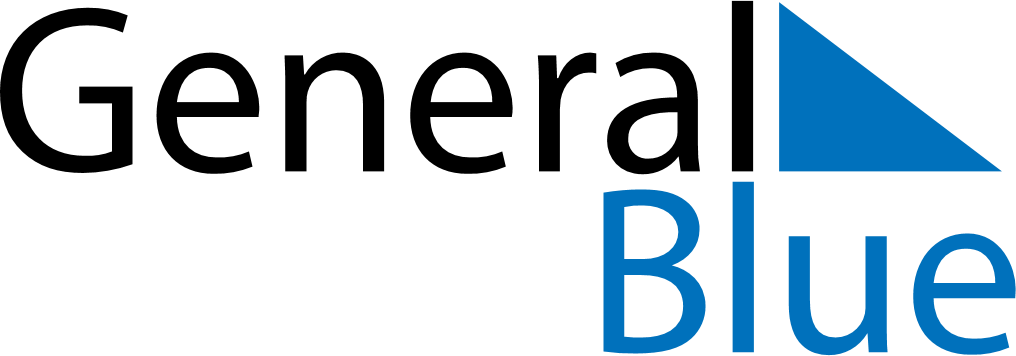 Weekly CalendarJanuary 28, 2024 - February 3, 2024Weekly CalendarJanuary 28, 2024 - February 3, 2024Weekly CalendarJanuary 28, 2024 - February 3, 2024Weekly CalendarJanuary 28, 2024 - February 3, 2024Weekly CalendarJanuary 28, 2024 - February 3, 2024Weekly CalendarJanuary 28, 2024 - February 3, 2024SundayJan 28MondayJan 29MondayJan 29TuesdayJan 30WednesdayJan 31ThursdayFeb 01FridayFeb 02SaturdayFeb 036 AM7 AM8 AM9 AM10 AM11 AM12 PM1 PM2 PM3 PM4 PM5 PM6 PM